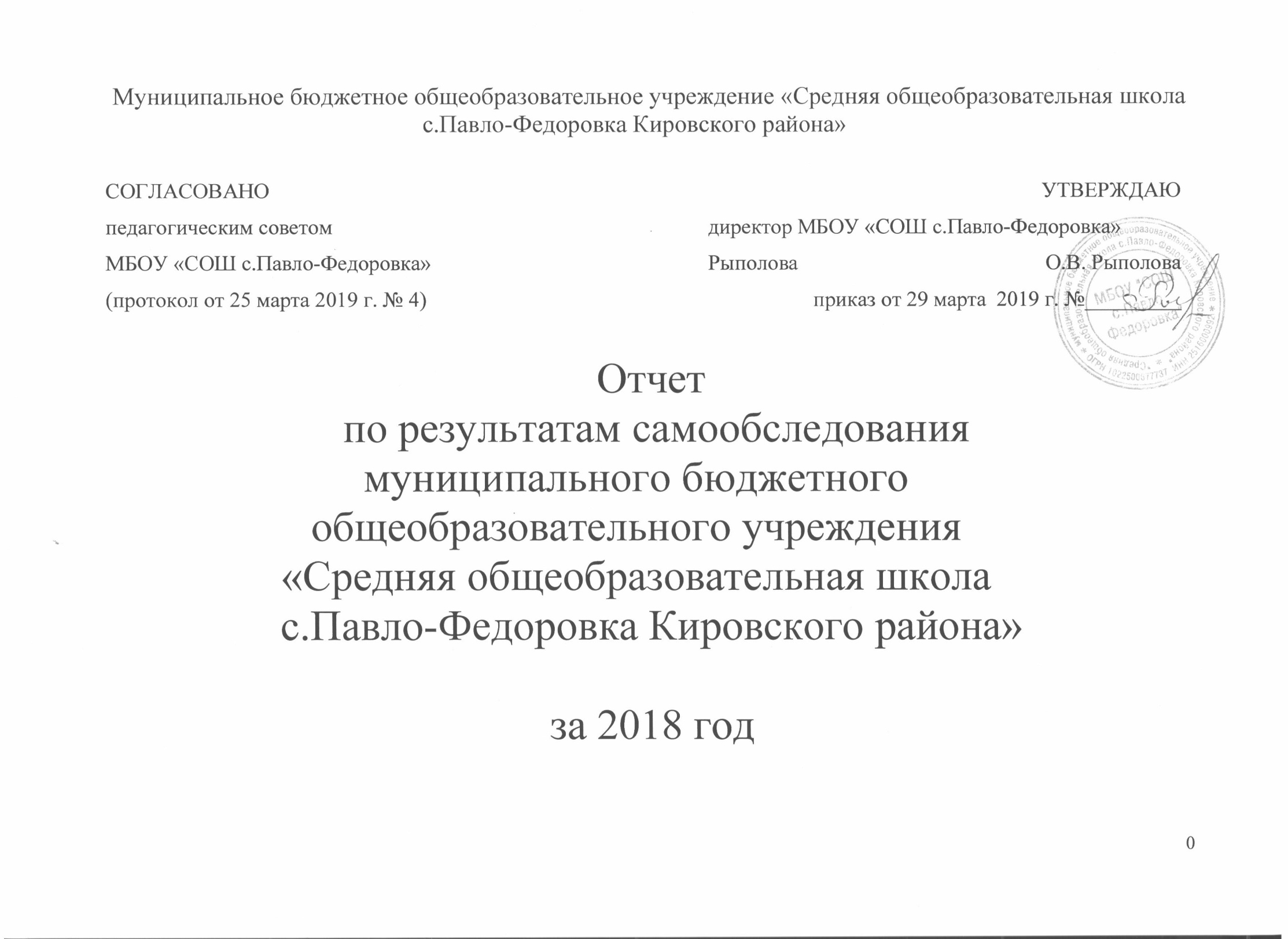 СОДЕРЖАНИЕАНАЛИТИЧЕСКАЯ  ЧАСТЬОбщие сведения об образовательной организации…………………………………………………………………….3Оценка качества  управления образовательной  организацией…………………………………….............................4Оценка качества образовательного процесса…………………………………………………………………………..6Оценка качества образовательных результатов обучающихся………………………………………………………..9Оценка функционирования ВСОКО…………………………………………………………………………………...23Оценка условий реализации образовательных программ……………………………………………………………25АНАЛИЗ ПОКАЗАТЕЛЕЙ ДЕЯТЕЛЬНОСТИПоказатели деятельности по реализации ООО ДОО (Приложение 1)…………………………………………………33Показатели деятельности по реализации ООО НОО, ООО, СОО (Приложение2)…………………………………...37Вывод………………………………………………………………………………………………………………………42       Отчет о самообследовании за 2018 календарный год  МБОУ «СОШ с Павло-Федоровка Кировского района» подготовлен в соответствии с требованиями:пунктом 3 части 2 статьи 29 Закона РФ «Об образовании в Российской Федерации» №273-ФЗ от 29.12.2012г.приказа Министерства образования и науки РФ от 14.06.2013 г. №462 "Об утверждении Порядка проведения самообследования образовательной организацией"; постановления Правительства РФ от 10.12.2013 № 1324 «Об утверждении показателей деятельности образовательной организации, подлежащей самообследованию»;приказа Министерства образования и науки   РФ от 14.12. 2017г. №1218 «Об изменениях порядка проведения  самообследования образовательной организации»;Устава МБОУ «СОШ с. Павло-Федоровка Кировского района».  Отчёт о самообследовании школы рассмотрен и утверждёнрешениемпедагогического совета от 25 марта 2019г. №4Основными исходными материалами для подготовки отчёта явились:результаты внутришкольной системы оценки качества образования;результаты внешних оценок качества обучающихся и выпускников МБОУ «СОШ с. Павло-Федоровка» (ВПР, ОГЭ, ЕГЭ);результаты эффективности образовательной среды и условий обучения в МБОУ «СОШ с. Павло-Федоровка», создающих возможности индивидуального развития личности школьников и позволяющих в дальнейшем добиваться жизненных успехов.I. АНАЛИТИЧЕСКАЯ  ЧАСТЬ1. Общие сведения об образовательной организации2. Оценка качества  управления образовательной организацией2.1.Органы управления, действующие в ШколеВывод: управление Школой осуществляется на принципах единоначалия и самоуправления.2.2.Компетентность субъектов управленияВывод: уровень компетентности субъектов управления - продуктивный (6 баллов из 9), достаточный для реализации управленческих функций.	Для осуществления образовательной деятельности  в Школе создано5 методических объединений: воспитателей дошкольных групп,  гуманитарных, естественнонаучных и математических дисциплин, педагогов начальных классов, классных руководителей.         Для повышения качества воспитательно-образовательного процесса и реализации годовых задач Школа   сотрудничает с окружающим социумом. Цели взаимодействия способствуют разностороннему развитию воспитанников дошкольных групп и учащихся.    2.3.Взаимодействие с социальными структурами           Вывод: в Школе созданы условия для организации образования  воспитанников и обучающихся, расширения их кругозора, социализации в обществе.3.Оценка качества образовательного процесса3.1. Виды реализуемых ООПОбразовательная деятельность в Школе организуется в соответствии с Федеральным законом от 29.12.2012 № 273-ФЗ «Об образовании в Российской Федерации», ФГОС дошкольного образования,  ФГОС начального общего (1-4 классы), ФГОС основного общего (5-8 классы), ФКГОС основного общего образования (9 класс), ФКГОС среднего  общего образования (10-11 класс),СанПиН 2.4.1.3049-13«Санитарно-эпидемиологическиетребования к устройству, содержанию и организации работы дошкольных образовательных организаций»,СанПиН2.4.2.2821-10«Санитарно-эпидемиологические требования к условиям и организации обучения в общеобразовательных учреждениях».3.2. Численность воспитанников и обучающихся, осваивающих основные общеобразовательные программыПо согласованию с родителями (законными представителями) ребенка и в соответствиис медицинскими показаниями обучение для учащихся с ограниченными возможностями здоровья организовано в следующих формах:индивидуальное обучение на дому ребенка школьного возраста;обучение в условиях помещения образовательного учреждения;участие ребенка-инвалида во внешкольных и внеклассных мероприятиях.3.3. Направления дополнительных общеразвивающих программВывод: апробация факультативных и элективных курсов  проводилась в рамках методических объединений. В результате реализации факультативных и  элективных курсов учащиеся получили возможность углубить, систематизировать,  обобщить знания по учебным предметам. По результатам анкетирования 97%  учащихся отметили полезность и необходимость посещаемых курсов.3.4 Внеурочная деятельность учащихся Организация занятий по направлениям раздела  «Внеурочная деятельность» является неотъемлемой частью образовательного процесса. Согласноп.16 приказа от «26» ноября 2010г. №1241 «О внесении изменений в федеральный государственный стандарт начального общего образования, утвержденный приказом Минобрнауки России от 06 октября 2009 №373», Письма Департамента общего образования Министерства образования и науки РФ от 12.05.2011 г. №03-296 «Об организации внеурочной деятельности при введении ФГОС ОО»  основная образовательная программа начального общего образования  и основного общего образования реализуется организацией через учебный план и внеурочную деятельность. Модель организации внеурочной деятельности в школе – оптимизационная и направлена на обеспечение индивидуальных потребностей обучающихся. (ФГОС НОО)(ФГОС ООО 5 - 8 классы)Вывод: план внеурочной деятельности  реализуется в таких формах как художественные, культурологические, филологические, спортивные секции, конференции, олимпиады, экскурсии, соревнования, поисковые и научные исследования, общественно полезные практики и другие формы на добровольной основе в соответствии с выбором участников образовательных отношений.	Количество посещаемых курсов выбирает сам обучающийся и его родители (законные представители). Время, отведенное  на внеурочную деятельность, не учитывалось при определении  максимально допустимой недельной нагрузки обучающихся и  объемов финансирования, направляемых на реализацию основной образовательной программы.В 2018 году Школа  работала по воспитательным программам:«Ступени взросления»;«Школа – наш дом»;«Педагогическое сопровождение семейного воспитания»;«Изучение правил безопасного поведения учащихся на улицах и дорогах»;«Здоровье»;«Наркотикам – нет»;«Гражданское население в противодействии распространению идеологии терроризма»;«Программа по профилактике суицидального поведения несовершеннолетних».4.Оценка качества образовательных результатов обучающихся4.1.Результаты качества освоения ФГОС ДОО В июне 2018 года педагоги проводили обследование воспитанников подготовительной  к школе группы на предмет усвоения программных требований образовательных областей.Задания позволили оценить уровень сформированности предпосылок к учебной деятельности: возможность работать в соответствии с фронтальной инструкцией (удержание алгоритма деятельности)умение действовать самостоятельно по образцу и осуществлять контроль обладать определенным уровнем работоспособностивозможностей распределения и переключения внимания, работоспособности, темпа, целенаправленности деятельности и самоконтроля.Вывод:результаты педагогического анализа показывают преобладание детей с высоким и средним уровнями усвоения программных требований на конец учебного года, что говорит о результативности образовательной деятельности в подготовительной к школе группе.4.2.Результаты освоения учащимися программ начального, основного, среднего  общего образованияСитуативный анализуспеваемости учащихся на 31 декабря 2018 годаОценка сравнительного анализа результатов освоения учащимися образовательных программВывод: на уровне начального общего образования результат освоения обучающимися по показателю «успеваемость» % учащихся, окончивших на «4» и «5» вырос на 5.4% (в 2017 – 31.7%)на уровне основного  общего образования результат освоения обучающимися по показателю «успеваемость» % учащихся, окончивших на «4» и «5» снизился  на 4.2% (в 2017 – 28.4%)на уровне среднегообщего образования результат освоения обучающимися по показателю «успеваемость» % учащихся, окончивших на «4» и «5» вырос на 16.5% (в 2017 – 14.3%)в общем по Школе – вырос на 0.4% (в 2017 – 29.1%)в 2018 году успевает 100 % учащихся, (в 2017 году 2 ученика было оставлено на повторное обучение)4.3. Оценка результатов  государственной итоговой  аттестации в форме ОГЭВыводы:представленные результаты государственной итоговой аттестации за курс основного общего образования позволяют говорить об удовлетворительной степени подготовки учащихся к итоговой аттестации. Все выпускники получили аттестаты об  основном общем образовании.4.4.Оценка результатов  государственной итоговой  аттестации в форме ЕГЭ (обязательные предметы)4.5.Оценка результатов  государственной итоговой аттестации в форме ЕГЭ( предметы по выбору)Вывод:оценка  результатов ЕГЭ показывает, что   6 из 7 выпускников 11 класса успешно прошли итоговую аттестацию в 2018 году и получили аттестат о среднем общем образовании.Обращений родителей в школу по вопросам нарушений в процедуре подготовки и проведения государственной итоговой аттестации выпускников не было.Анализ результатов государственной итоговой аттестации  в форме ОГЭ и ЕГЭ выявил следующие проблемы:слабый навык  самоанализа выполненной работы обучающимисянедостаточно высокий уровень тестовой культуры обучающихся 9-го классазатруднения у обучающихся "группы риска" при использовании общеучебных умений и навыковнедостаточный уровень психологической готовности демонстрировать знания и умения в непривычной обстановке у обучающихся "группы риска"недостаточно осознанный выбор экзаменов обучающимисяметодические затруднения у учителей при отборе  экзаменационного материала для  подготовки обучающихся, нуждающихся в индивидуальном образовательном маршруте. Пути решения:поставить на контроль обучающихся 9-го класса, нуждающихся в педагогической поддержке,  с целью оказания коррекционной помощи в ликвидации пробелов в  знанияхосуществлять психологическое сопровождение обучающихся при подготовке к ГИА в рамках сотрудничества с МКУ ЦОМОУ (центр методико-психологического сопровождения)мотивировать педагогов на выбор программы повышения квалификации, ориентированной на индивидуальные образовательные потребностиоказывать содействие учителям в подборе эффективных методик, помогающих повышать качество умений и навыков, формируемых в процессе изучения предметавключать органично учителям задания, идентичные заданиям ЕГЭ и ОГЭ, в текущие контрольные работыосуществлять поддержку осознанного выбора выпускниками экзаменов для прохождения ГИАосуществлять взаимодействие между семьѐй и Школой с целью организации совместных действий для решения успешности обучения и социализации обучающихся, находящихся в трудной жизненной ситуации либо склонных к девиантному поведению.4.6.Результаты муниципального этапа Всероссийской олимпиады школьниковВывод: педагогами  недостаточно планомерно проводится работа с учащимися при подготовке к олимпиадам. Руководителям методических объединений обсудить на заседаниях результаты участия в муниципальном этапе олимпиад и определить меры совершенствования работы учителей с высокомотивированными  учащимися.4.7.Результаты районной конференции  ученических исследовательских работ «Путь к успеху» Вывод: количество работ, представленных на районную конференцию, увеличилось.  Руководителям методических объединений обсудить на заседаниях результаты участия в районной конференции «Путь к успеху» и определить меры совершенствования работы учителей с высокомотивированными  учащимися.4.8. Результаты всероссийских проверочных работВсероссийские проверочные работы проводились апреле в 2018 года на основании приказа Министерства образования и науки РФ от 20.10.2017 г № 1025«О проведении мониторинга качества образования», приказа ДОиН Приморскогокрая от 14.03.2018 г. № 329-а «О проведении Всероссийских проверочных работ вПриморском крае в 2018 году» по стандартизированным текстам работ, полученныхв личном кабинете Школы  на портале www.vpr.statgrad.orgВывод:анализ результатов ВПР выявил ряд проблемнедостаточный уровень сформированности регулятивных и познавательных умений учащихсянедостаточный уровень умений и навыков учащихся при работе с текстом, практико-ориентированными заданиями, информацией, представленной в виде графиков, диаграмм, таблиц, иллюстрацийПути решения:планировать, как ученики будут выполнять задания, объяснять им правила выполненияконтролировать, насколько полно и последовательно дети выполняют заданияследить, чтобы ученики оформляли работу в соответствии с требованиямивключать в содержание учебных предметов задания по работе с текстами разных стилей, жанров, типовдавать ученикам задания, которые развивают навыки самоконтроля, работу по алгоритму, плану4.9.Оценка метапредметных образовательных результатовОценка достижений метапредметных результатов осуществляется администрацией Школы  в ходе внутреннего мониторинга. Проверяемые универсальные учебные действия содержатся в Кодификаторе метапредметных результатов, разработанном ГАОУ ДПО Московским центром качества образования.Вывод:по результатам метапредметныхработ  осуществлялась оценка уровня  подготовки каждого ученика, выявлены учащиеся  группы риска,   разработаны необходимые меры для коррекции выявленных затруднений. 4.10. Оценка уровня мотивации обучающихсяВ результате проведенного микроисследования по методике Н.Л. Галеевой, профессора кафедры УОС ИСГО Московского педагогического государственного университета,  были определены уровни мотивационно-потребностной сферы обучающихся.Вывод: среди обучающихся 5-9 классов преобладает    базовый уровень мотивации (33 человека, 37.9  %), среди обучающихся 10-11классов – социально-духовный (5 человек, 71.4%)	Результаты исследования используются в работе учителя по проектированию условий для роста учебной мотивации обучающихся на занятиях.4.11. Оценка уровня социализированности обучающихся	С целью  выявления  уровня социальной адаптированности, активности, автономности и нравственной воспитанности обучающихся было проведено анкетирование по методике М. И. Рожкова, доктора педагогических наук, академика РАЕН, директора института педагогики и психологии Ярославского ГПУ.Результаты анкетирования обучающихся 5-11 классов(82 человека)Вывод: результаты анкетирования показали средний уровень сформированности социальных качеств личности обучающихся.Результаты исследования используются в работе классных руководителей при проектировании условий для формирования социальных качеств обучающихся.4.12. Оценка личностного развития обучающихсяНа основании требований к личностным образовательным результатам учащихся, предъявляемых ФГОС, в Школе разработана система мониторинга. Мониторинг личностных результатов осуществляется в соответствии с направлениями, утвержденными в ФГОС:патриотическое воспитание и формирование российской идентичностигражданское воспитаниедуховно-нравственное воспитаниеприобщение к культурному наследиюпопуляризация научных знанийфизическое воспитание и формирование культуры здоровьятрудовое воспитаниеэкологическое воспитаниеРезультат мониторинга личностных образовательных достижений учащихся	Вывод: данные о достижении личностных результатов являются составляющими системы внутреннего мониторинга индивидуальных достижений обучающихся.В соответствии с требованиями Стандарта оценка этих достижений проводилась в форме, не представляющей угрозы личности, психологической безопасности и эмоциональному статусу обучающегося и используется исключительно в целях оптимизации личностного развития обучающихся. Результаты мониторинговых исследований являются основанием для принятия различных управленческих решений.4.13.Результаты участия воспитанников и школьников в мероприятиях различного уровняВ Школе создана  детская организация «Школа – наш дом», возглавляемая органом ученического самоуправления. В 2018 году Школа была принята в Российское движение школьников. Вся воспитательная работа строится в соответствии с направлениями деятельности РДШ. Часть учащихся 8-11 классов являются членами Российского союза молодежи (РСМ).Вывод:учащиеся Школы принимают активное участие в мероприятиях муниципального, регионального, всероссийского и международного уровней. За участие в акциях, проводимых РДШ, наиболее активные учащиеся были награждены путевками в ВДЦ «Океан», «Орленок» (7 человек).В течение учебного года в Школе  действовали 2 спортивные секции и 2 кружка.4.14. Занятость в дополнительном образовании учащихся Вывод: процент занятости учащихся в дополнительном образовании увеличивается.Мониторинг медицинских показателей здоровья воспитанников и обучающихся осуществляется сотрудниками ФАП КГБУЗ «Центральная районная больница пгт.Кировский» по следующим критериям:  группы здоровья;  физкультурные группы;   физическое развитие;  выявленная патология.4.15. Мониторинг групп здоровья воспитанников и обучающихсяВывод: 93.3 % воспитанников и96% обучающихся относятся к 1 и 2 группам здоровья, т.е. не имеющим отклонения в физическом развитии и состоянии здоровья. По физкультурным группам обучающиеся  относятся к основной,  т.е. занимаются по учебным программам в полном объеме, сдают все нормативы по физической культуре и  могут заниматься  в секциях по физическому воспитанию. По сравнению с 2017 годом количество обучающихся и воспитанников 1, 2 группыздоровья не снизилось (93.6% и 96.5%).Проведение мониторинга позволяет добиться большей оперативности контроля. Учет адресных рекомендаций при организации учебного процесса повышает эффективность обучения и воспитания, а также способствует действенности профилактических мероприятий.4.16.Информация о востребованности выпускниковОсновное общее образованиеСреднее  общее образованиеВывод: выпускники школы  продолжают обучение в образовательных учреждениях начального, среднего и высшегопрофессиональногообразования. Предпочтение при выборе профессии отдается техническим специальностям. В настоящее время 4 выпускника приобретают профессию педагога. Успешной социализации выпускников способствует система профориентационной работы с обучающимися на уровне основного и  среднего общего образования.5.Оценка функционирования ВСОКОВ Школе утвержденоПоложение о Внутренней системе оценки качества образования от 01.09.2018, Положение о формах, периодичности и порядке текущего контроля успеваемости и промежуточной аттестации учащихсяот 25.01.2016 г.Оценка качества функционирования ВСОКО проведена по методике, разработанной Галеевой Н.Л., профессором кафедры УОС ИСГО Московского педагогического государственного университета.Вывод: сумма баллов равна 14 (77%), что позволяет оценить уровень качества функционирования ВСОКО как допустимый. В результате проведённого исследования были определены «точки роста»:недостаточно реализованыпринципы системности, целостности и научности управления:- отсутствие критериального аппарата с подробными уровневыми дескрипторами оценки качества всех образовательных событий и процессов;- отсутствие единого информационно-методического сопровождения в бумажном и цифровом формате с описанием и программами сбора, систематизации, хранения, распространения и анализа всех полученных данных           2) требуют коррекции реализации следующие функции управленческой деятельности:                 - мотивационно-целевая (содержание  контрольно-измерительных материалов  не отражает (или только частично отражает)  требования государственных документов, но связано с внутришкольными   должностными инструкциями);                 - информационно-аналитическая (в школе используется электронная система сбора и анализа информации частично, не для всех показателей).	Выявленные «точки роста» позволят администрации школы сконцентрировать усилия на тех позициях, которые обеспечивают качество управления.Оценка уровня удовлетворенности родителей качеством образовательной деятельности ШколыУровень удовлетворенности родителей работой образовательного учреждения  определялся по методике, разработанной Е.Н. Степановым, доктором педагогических наук, заведующим кафедрой теории и методики воспитания Псковского  ОИПКРО.Результаты анкетирования родителей качества образования в школеВывод: анкетирование родителей воспитанников и учащихся показало высокую степень удовлетворенности качеством предоставляемых услуг Школой, так как 68% опрошенных положительно оценивают и высказывают пожелания, т.е. готовы к сотрудничеству.6. Оценка условий реализации образовательных программВывод:режим  учебной деятельности соответствуетсанитарно-гигиеническим требованиям.Расписание 2018 – 2019 учебного года было составлено на основе учебного плана школы,в соответствии с требованиями СанПиН 2.4.2.2821-10 «Санитарно-эпидемиологические требования к условиям и организации обучения в общеобразовательных учреждениях», с учетом баллов ежедневной и недельной нагрузки обучающихся. Учтены дневная и недельная работоспособность учащихся и шкала трудности учебных предметов.Предусмотрено чередование различных по сложности предметов в течение дня и недели.Расписание уроков составлено отдельно для обязательных и дополнительных занятий.Во второй половине учебного дня проводятся кружковые занятия, спортивные секции, занятия внеурочной деятельности в 1-8 классах, индивидуальные и предметные консультации для учащихся 9, 11 классов в рамках подготовки к ГИА, общешкольные и классные творческие мероприятия.6.1.Оценка кадрового обеспеченияобразовательного процессаАнализ кадрового состава по образованию(учитель/воспитатель)Анализ категорийностипедагогических работников(учитель/воспитатель)Анализ кадрового состава по педагогическому стажу(учитель/воспитатель)Возрастной состав педагогов(учитель/воспитатель)Вывод:в 2018 году педагогический процесс осуществляли 13 педагогов и 4 воспитателя  детского сада. Совместителей нет. Средний педагогический стаж учителей – 25 лет, воспитателей – 18 лет. 6.2.Анализ участия педагогов в конкурсах, семинарахАнализ участия педагогов в методической системе школыВывод: в Школе сложился профессионально грамотный коллектив, который влияет на повышение творческой активности каждого учителя, способного профессионально применять эффективные технологические подходы  к процессу обучения и модернизировать содержание образования  в соответствии с современными требованиями образовательного пространства.В Школе своевременно проводится информационная работа о сроках, альтернативных формах прохождения курсовой подготовки.  Педагоги используют разные формы прохождения курсовой подготовки (дистанционную, накопительную, выездные курсы в ГАУ ДПО ПКИРО). Намечена положительная тенденция обучения на дистанционных курсах, на которых учителя обучаются, исходя из своих интересов даже при наличии пройденной курсовой подготовки в ГАУ ДПО ПКИРО. Курсовую подготовку в 2018 году  прошли  4 педагога (30.7 %). «Подготовка экспертов предметной комиссии ОГЭ по русскому языку» (40 часов) «Повышение квалификации экспертов ЕГЭ по русскому языку» (24 часа)«Активизация основных видов деятельности учащихся на уроках русского языка и литературы в условиях введения ФГОС в основной школе» (72 часа)«Всероссийские проверочные работы в начальной школе: подготовка учащихся, организация процедуры» (18 час)Анализ качества кадрового обеспечения образовательного процесса выявил ряд проблем:старение педагогического коллективаотсутствие специалистов медико-психолого-педагогического сопровождения детей, в том числе с ОВЗнежелание некоторых педагогов повышать уровень профессионального мастерства (2 педагога на соответствии занимаемой должности)Пути решения:необходимость привлечения молодых специалистов из числа выпускников Школы педагогики ДВФУвведение в штатное расписание школы дополнительных единицусиление административного контроля за качеством работы  педагогов с целью повышения квалификационных категориймотивация педагогов на выбор программы повышения квалификации, ориентированной на индивидуальные образовательные потребности6.3. Оценка учебно-методического и библиотечно-информационного обеспечения	По всем предметам учебного плана разработаны рабочие программы. Рабочие программы рассмотрены на заседаниях школьных методических объединений и утверждены директором Школы. Структура рабочих программ соответствует требованиям федеральных государственных образовательных стандартов начального общего, основного общего, государственного компонента образовательных стандартов основного общего, среднего общего образования.Преподавание всех учебных дисциплин обеспечено учебно-методическими комплексами.Состав библиотечного фонда и его использованиеВывод: востребованность библиотечного фонда и информационной базы достаточно высокая. Вывод:фонд библиотеки соответствует требованиям ФГОС, учебники фонда входят в федеральный перечень, утвержденный приказом 
Минобрнауки от 31.03.2014 № 253.Качество библиотечно-информационного обеспечения  Школыможно оценить, как удовлетворительное. Все учащиеся обеспечены учебниками на 100% из школьного фонда. За отчетный период приобреталась только учебная литература. Научно-методическое и библиотечно-информационное обеспечение не  пополнялось и не обновлялось в связи с недостаточным финансированием из средств регионального, муниципального бюджетов.6.4.Оценка материально-технической базыВ Школе оборудованы 13 учебных кабинетов, 12 из них оснащены современной мультимедийной техникой:− лаборатория по физике;− лаборатория по химии;− компьютерный класс;− столярная, слесарная мастерская;- спортивный зал.На первом этаже оборудованы столовая и пищеблок для осуществления питания воспитанников дошкольных групп и обучающихся 1-11 классов.Материально-техническое обеспечение Школы позволяет реализовывать в полной мере образовательные программы ДОО, НОО, ООО, СОО.II. Анализ показателей деятельности Показатели деятельности МБОУ «СОШ с.Павло-Федоровка» по реализации основной общеобразовательной программы дошкольного  общего образованияПриложение 1Приложение 2Показатели деятельности МБОУ «СОШ с.Павло-Федоровка» по реализации основных общеобразовательных программ начального, основного и среднего общего образованияВыводАнализ выявил сильные и слабые стороны деятельности МБОУ «СОШ с.Павло-Федоровка»», в результате чего намечены основные направления ближайшего развития.Самообследование результатов деятельности школы  позволило определить ее основные конкурентные преимущества, а именно: деятельность Школы  строится в соответствии с федеральным законом РФ «Об образовании в Российской Федерации»», нормативно-правовой базой, программно-целевыми установками Министерства просвещения  РФ, департаментом образования и науки Приморского края.Школа  предоставляет воспитанникам и обучающимсядоступное качественное образование, воспитание и развитие в безопасных, комфортных условиях. в Школе  работает квалифицированный педагогический коллектив, мотивированный на деятельность по развитию образовательного учреждения и умеющий на основе анализа и структурирования возникающих проблем, выстроить перспективы развития. повышается профессиональный уровень педагогического коллектива Школы через курсы повышения квалификации, семинары, творческие встречи, участия в конкурсах педагогического мастерства.в Школе созданы условия для самореализации воспитанников и обучающихся в урочной и внеурочной деятельности, что подтверждается качеством и уровнем участия в олимпиадах, конкурсах, смотрах различного уровня.уровень подготовки выпускников позволяет им продолжать получать образование в средних и высших учебных заведениях. в управлении Школы сочетаются принципы единоначалия с демократичностью школьного уклада. Родители являются участниками органов соуправления учреждения. разработана система материального стимулирования педагогических работников. родители, выпускники и местное сообщество высказывают позитивное отношение к деятельности Школы. повышается информационная открытость Школы посредством ежегодно размещаемого на сайте отчета о результатах самообследования. В ходе анализа выявлены следующиепроблемы: нестабильно качество знаний учащихся; недостаточно эффективно осуществляется внедрение педагогами активных форм и методов проведения уроков (дискуссии, исследовательская работа, проектная деятельность); требуется активнее повышать уровень квалификации педагогов для устранения вышеуказанной проблемы и по вопросам внедрения ФГОС ООО и СОО; недостаточно оснащена материальная база для внедрения ФГОС ООО и СОО. Определены следующие задачи Школы: активизировать работу со слабоуспевающими учащимися, организовывать дополнительные занятия для учащихся, имеющих пробелы в знаниях; осуществлять регулярное информирование родителей учащихся о результатах тренировочно-диагностических работ и уровне подготовки обучающихся к ГИА; продолжать работу по изучению и введению новых стандартов образования; направлять деятельность педколлектива на дальнейшее изучение и внедрение системно-деятельностного подхода в обучении; продолжать мониторинг результативности образовательной деятельности;продолжать укреплять материально-техническую базу Школы средствами привлечения и расходования средств от платных дополнительных образовательных услуг современных технологий.Название ОУ (по уставу)Муниципальное бюджетное общеобразовательное учреждение «Средняя общеобразовательная школа с.Павло-Федоровка Кировского района»,  МБОУ «СОШ с.Павло-Федоровка»Тип и вид ОУОбщеобразовательное учреждение, средняя общеобразовательная школаОрганизационно – правовая формаМуниципальное  бюджетное  общеобразовательное учреждениеУчредитель Администрация  Кировского муниципального района. № лицензии, дата выдачи№73 от 27 января 2016 г. Серия 25Л01 № 0001113, выдана департаментом образования и науки Приморского края,  бессрочноВиды реализуемых образовательных программДошкольное образованиеНачальное общее образованиеОсновное общее образованиеСреднее общее образование Дополнительное образование детей и взрослых№ аккредитационного свидетельства, дата выдачи№16 от 09 марта 2016 г. Серия 25А01 №0000641 выдано департаментом образования и науки Приморского края, срок действия до 28 апреля 2016 годаГод основания1900Юридический адрес692081, Приморский край, Кировский район, с.Павло-Федоровка, ул. Школьная, 1.Телефон / факс8 (42354) 26346Электронная почтаolga.rypolova@yandex.ruАдрес сайтаhttp://павло-федоровка.киробр.рфФ.И.О. руководителя Рыполова Ольга ВикторовнаНаименование органаФункцииДиректор Осуществляет текущее руководство деятельностью школы.Педагогический советПринимает решения о допуске обучающихся к государственной итоговой аттестации; определяет список учебников в соответствии с утвержденным федеральным перечнем;- организует текущий контроль успеваемости и промежуточной аттестации обучающихся, установление их форм, периодичности и порядка проведения;организует научно-методическую работу.Совет образовательной организацииОтбор учебных предметов, курсов, дисциплин (модулей), направленных на получение учащимися знаний об основах духовно-нравственной культуры народов РФ, о нравственных принципах, об исторических и культурных традициях мировых религий, и альтернативных им учебных предметов, курсов, дисциплин (модулей) для включения их в основные образовательные программы;привлечение добровольных имущественных взносов, пожертвований и других не запрещенных законом поступлений;предоставление мотивированного мнения при выборе меры дисциплинарного взыскания для обучающегося;предоставление мотивированного мнения при принятии локальных нормативных актов, затрагивающих права и законные интересы обучающихся и их родителей (законных представителей).Общее собрание работниковОпределение приоритетных направлений деятельности образовательной  организации, принципов  формирования и использования ее имущества;участие в других организациях;утверждение отчета Директора о результатах самообследования;утверждение по согласованию с Учредителем программы развития образовательной  организации.Должность Уровень компетентностиУровень компетентностиУровень компетентностиДолжность Высокий (3 балла)Продуктивный (2 балла)Базовый (1 балл)Директор 2Заместитель директора по методической работе2Заместитель директора по учебной  работе2Итого6УчреждениеНаправления сотрудничества Детская библиотека с.Павло-Федоровка  Посещение библиотеки, проведение бесед, праздников по ознакомлению с художественной литературой.Сельский дом культуры с.Павло-ФедоровкаВыступления детей, просмотр спектаклей и концертов.МУК «Историко-краеведческий музей»пгт. КировскийЭкскурсии в музей.ОП №17 МО МВД России «Лесозаводский»       Организация профилактических мероприятий по предотвращению правонарушений Профилактика безнадзорности, беспризорности, совершения правонарушений и употребления психоактивных веществ и наркотических средств среди несовершеннолетних. Формирование навыков здорового образа жизни. Организация медико-психологического и социально-педагогического сопровождения детей и подростковКДН и ЗП администрации Кировского муниципального района       Организация профилактических мероприятий по предотвращению правонарушений Профилактика безнадзорности, беспризорности, совершения правонарушений и употребления психоактивных веществ и наркотических средств среди несовершеннолетних. Формирование навыков здорового образа жизни. Организация медико-психологического и социально-педагогического сопровождения детей и подростковМБУЗ «ЦРБ п. Кировский»Осмотр, диспансеризация и вакцинация воспитанников и обучающихся.Формирование навыков здорового образа жизни.ПМПК МКУ «ЦОМОУ» Углубленная комплексная диагностика и консультирование родителей по вопросам особенностей детского развития.Сельскохозяйственный  колледж пгт. КировскийПрактика студентов на базе Школы, профориентацияс учащимися 8-11 классовУровень образованияВиды основных общеобразовательных программНаправленность образовательных программДошкольное образованиеПрограмма дошкольного образованияОбщеобразовательная программа дошкольного  общего образованияНачальное общее образование(нормативный срок освоения4 года)Программа начального общего образованияОбщеобразовательная программа начального общего образованияОсновное общее образование (нормативный срок освоения 5 лет)Программа основного общего образованияОбщеобразовательная программа основного общего образования, обеспечивающая дополнительную подготовку обучающихся по общеразвивающим программамСреднее общее образование (нормативный срок освоения 2 года)Программа среднего общего образованияОбщеобразовательная программа среднего  общего образования, обеспечивающая дополнительную подготовку обучающихся по общеразвивающим программамГруппа Младшая Средняя Старшая, подготовительная к школе Количество воспитанников182023Итого               60 воспитанниковПоказатели Количество классов/ обучающихсяКоличество классов/ обучающихсяКоличество классов/ обучающихсяКоличество классов/ обучающихсяКоличество классов/ обучающихсяКоличество классов/ обучающихсяКоличество классов/ обучающихсяКоличество классов/ обучающихсяКоличество классов/ обучающихсяКоличество классов/ обучающихсяКоличество классов/ обучающихсяПоказатели начальное общееобразованиеначальное общееобразованиеначальное общееобразованиеначальное общееобразованиеосновное общее образованиеосновное общее образованиеосновное общее образованиеосновное общее образованиеосновное общее образованиесреднее общееобразованиесреднее общееобразованиеПоказатели 1234567891011Общеобразовательные класс-комплекты11111111111Число обучающихся15172126141919211425Всего обучающихся на уровне79797979878787878777Обучение по очной форме15172125141917211427Обучение по адаптированнымпрограммам1114Обучение по адаптированнымПрограммамочно-заочное11Индивидуальное обучение в очно-заочной форме 1Обучение ведется в соответствии сФГОС7878787872727272Факультативные курсы (всего – 13):Факультативные курсы (всего – 13):Элективные курсы (всего – 10)Элективные курсы (всего – 10)КлассТемаКлассТема5Введение в обществознание9География Приморского края8Изобразительные возможности средств письма9Трудные вопросы изучения русского языка. Подготовка к ОГЭ по русскому языку8Избранные вопросы математики9Творчество в самостоятельной работе10Подготовка учащихся к написанию сочинения-рассуждения 9Основы рационального питания10Текстовые задачи и техника их решения9Технология10Личность в истории9Актуальные вопросы обществознания10Методы решения физических задач10Анализ художественного произведения10Отраслевое право10Комбинаторная математика и теория алгоритмов11Разноаспектный анализ текста и создание сочинения-рассуждения11Техника написания сочинения по литературе11Избранные вопросы математики11Творчество в самостоятельной работе11Работа с историческими документами11Методы решения физических задач11Тестовый практикум Направления  внеурочной деятельностиНаименованиеКлассыКлассыКлассыКлассыКлассыКлассыНаправления  внеурочной деятельностиНаименование112344Направления  внеурочной деятельностиНаименованиеКоличество учащихся, занятых вовнеурочнойдеятельностиКоличество учащихся, занятых вовнеурочнойдеятельностиКоличество учащихся, занятых вовнеурочнойдеятельностиКоличество учащихся, занятых вовнеурочнойдеятельностиКоличество учащихся, занятых вовнеурочнойдеятельностиКоличество учащихся, занятых вовнеурочнойдеятельностиОбщеинтеллектуальноеМир открытий566557Духовно-нравственноеС чего начинается Родина?111111121213СоциальноеЯ познаю мир121111151515Общекультурное«Мастерок»1099151517Спортивно-оздоровительное«Здоровый ребенок – успешный ребенок»131414131317Всего учащихся в классе151717212126Направления  внеурочной деятельностиНаименованиеКлассыКлассыКлассыКлассыНаправления  внеурочной деятельностиНаименование5678Направления  внеурочной деятельностиНаименованиеКоличество учащихся, занятых во внеурочной деятельностиКоличество учащихся, занятых во внеурочной деятельностиКоличество учащихся, занятых во внеурочной деятельностиКоличество учащихся, занятых во внеурочной деятельностиОбщеинтеллектуальноеИнтеллектуальная мастерская «Я – исследователь»35420Духовно-нравственноеКружок краеведения «История моего села»3447СоциальноеРабота в детской организации «Школа – наш дом»14191921ОбщекультурноеТворческая мастерская «Ступени к творчеству»57511Спортивно-оздоровительноеСпортивная секция «Спортивные игры»11121315Всего учащихся в классе14191921Реализация образовательной программы(уровень усвоения программных требований образовательных областей)(количество/%)Реализация образовательной программы(уровень усвоения программных требований образовательных областей)(количество/%)Реализация образовательной программы(уровень усвоения программных требований образовательных областей)(количество/%)Реализация образовательной программы(уровень усвоения программных требований образовательных областей)(количество/%)Достижение целевых ориентировФГОС ДО, %всего воспитанниковв том числев том числев том числеДостижение целевых ориентировФГОС ДО, %всего воспитанниковсформированчастично сформированне сформированДостижение целевых ориентировФГОС ДО, %15 /10010 /66.75 /33,30/0100КлассКол-во учащихся на началоуч.годаКол-во учащихсяна конец2 четвертиАттестованы УспеваемостьУспеваемостьНа «4» и «5»На «4» и «5»НеуспевающиеНеуспевающиеКлассКол-во учащихся на началоуч.годаКол-во учащихсяна конец2 четвертиАттестованы количество учащихся% успеваемостиколичество учащихся% качестваколичество учащихся% неуспевающих11515-------------------216171717100423.5-----32121171780.9419.0419.042727202074.1829.6725.9Итого 1-47980545483.11624.61116.951414131392.8214.317.161919181894.7315.815.372019181894.7631.615.0821212121100733.3----91513131310017.7------Итого 5-98986838396.51922.133.51032221002100-----115555100240.0-----Итого 10-118777100457.1-----ВСЕГО17617314414491.13924.7148.9КлассыВсего обучаетсяИз них успеваютИз них успеваютОкончили год на «4» и «5»Окончили год на «4» и «5»Не успеваютНе успеваютКлассыВсего обучаетсяколичество%количество%количество%Начальное общее образованиеНачальное общее образованиеНачальное общее образованиеНачальное общее образованиеНачальное общее образованиеНачальное общее образованиеНачальное общее образованиеНачальное общее образование222221001045.500327271001037.00041313100323.100итого62621002337.100Основное общее образованиеОсновное общее образованиеОсновное общее образованиеОсновное общее образованиеОсновное общее образованиеОсновное общее образованиеОсновное общее образованиеОсновное общее образование52020100630.00061919100736.80072121100628.60081717100211.8009141410017.100итого91911002224.200Среднее общее образованиеСреднее общее образованиеСреднее общее образованиеСреднее общее образованиеСреднее общее образованиеСреднее общее образованиеСреднее общее образованиеСреднее общее образование1066100233.3001177100228.600итого1313100430.800ВСЕГО1661661004929.500ПредметгодКоличество выпускников проходивших аттестацию в форме ОГЭВсего сдали ОГЭВсего сдали ОГЭВсего сдали ОГЭВсего сдали ОГЭПредметгодКоличество выпускников проходивших аттестацию в форме ОГЭколичество%% кач.Ср.баллМатематика2016131310061.53.6Математика2017111110036.43.4Математика2018131310015.43.2Русский язык2016131310061.53.8Русский язык2017111110063.63.9Русский язык2018131310023.13.2Обществознание201611872.718.22.9Обществознание2017101010060.03.6Обществознание2018111110027.33.3Биология2016524002.4Биология201766100503.5Биология20186610033.33.3География2016745702.6География20175510083.8География20188810012.53.1Химия2017111001004.0Физика2018111001004.0ПредметгодКоличество выпускников проходивших аттестацию в форме ЕГЭСдали ЕГЭСдали ЕГЭМинимальное количество балловСредний баллПредметгодКоличество выпускников проходивших аттестацию в форме ЕГЭколичество%Минимальное количество балловСредний баллРусский язык 2016881002459Русский язык 2018(сочинение-допуск)77100зачетзачетРусский язык 2018771002458.6Математика 2016(базовый)8810034.4Математика 2016(профильный)771002740Математика 2018(базовый)7685.73.03.7Математика 2018(профильный)6583.32725.9ПредметгодКоличество выпускников проходивших аттестацию в форме ЕГЭСдали ЕГЭСдали ЕГЭМинимальное количество балловСредний баллПредметгодКоличество выпускников проходивших аттестацию в форме ЕГЭколичество%Минимальное количество балловСредний баллБиология2016221003648Биология20181--36-История2016221003235Обществознание2016771004255Обществознание2018551004254Физика201643753631Физика20181--42-Предметкласс201620172018ПредметклассрезультатрезультатрезультатМатематика 3----2 местоРусский язык3----2 местоМатематика4--1 место1 место, 2 местоРусский язык4---1 место1 местоФизика 93 место-----Обществознание 8--3 место2 местоИстория 10--3 место ---Предметы Год Год Год Год Год ГодПредметы201620162017201720182018ПредметыВсего работПризовых местВсего работПризовых местВсего работПризовых местФизика111111Информатика1111нетИстория22нетнет11Английский язык11нетнет11Литература11нетнет1Начальные классы1нетнетнет21Количество учащихсяПредметПреодолели порогПреодолели порогКоличество % Количество % 4 класс4 класс4 класс4 класс12Математика1210012Русский язык 1210012Окружающий мир121005 класс5 класс5 класс5 класс16Математика 1593.816Русский язык1593.816История 1593.816Биология1593.86 класс6 класс6 класс6 класс16Математика 1593.816Русский язык 1487.516Обществознание 1610011 класс11 класс11 класс11 класс6История 61006География 6100Проверяемые УУДУровниУровниУровниУровниУровниУровниУровниУровниУровниУровниУровниУровниУровниУровниУровниУровниПроверяемые УУДВысокийВысокийВысокийВысокийПовышенныйПовышенныйПовышенныйПовышенныйСреднийСреднийСреднийСреднийНизкийНизкийНизкийНизкийПроверяемые УУД5 класс14 чел.,%6 класс19 чел.,%7 класс17 чел.,%8 класс20 чел.,%5 класс14 чел.,%6 класс19 чел.,%7 класс17 чел.,%8 класс20 чел.,%5 класс14 чел.,%6 класс19 чел.,%7 класс17 чел.,%8 класс20 чел.,%5 класс14 чел.,%6 класс19 чел.,%7 класс17 чел.,%8 класс20 чел.,%Познавательные УУД (умение определять понятия, умение устанавливать причинно-следственные связи, смысловое чтение)-315,7211,7315535,7421529,4315750842,1635,3945214,3421423,5525Регулятивные УУД(самоконтроль, самооценка)214,3315,8529,4420321,4421211,7315535,7526,3317,6840428,6736,8741,2525Коммуникативные УУД(составление текста)214,3421317,6420428,5315,8317,6420428,5631,6529,4630428,5631,6635,3630КлассыКоличество учащихсяКоличество учащихсяУровниУровниУровниУровниУровниУровниУровниУровниКлассыКоличество учащихсяКоличество учащихсябазовыйбазовыйпознавательныйпознавательныйсоциальныйсоциальныйсоциально-духовныйсоциально-духовныйКлассыКоличество учащихсяКоличество учащихсяколичество%количество%количество%количество%51414750.0428.5214.417.161919842.1421.1526.3210.572020735.0210.0735.0420.082121733.3314.3523.8628.691313430.8323.1538.517.6Итого ООО878733 37.91618.42427.61416.11022------21001155----240.0360.0Итого СОО77----228.6571.4ВСЕГО ВСЕГО 943335.11617.02627.71920.2ПоказателиУровниУровниУровниУровниУровниУровниПоказателивысокийвысокийсреднийсреднийнизкийнизкийПоказателиколичество%количество%количество%Социальная адаптированность3643.93846.389.8Автономность1518.35668.31113.4Социальная активность3239.03846.41214.6Гуманистические нормы жизнедеятельности (нравственность)1720.75870.778.6ГодКоличествоучащихсяОптимальный уровеньДопустимый уровеньКритический уровеньНедопустимый уровень201616637 (22,3%)38 (22,9%)86 (51,8%)5 (3%)201716939 (23,1%)40 (23,7%)83 (49,1%)7 (4,1%)201817941 (23%)51 (28,4%)81 (45,2%)7 (3,9%)МероприятияУровеньРезультат1.Лыжные гонкимуниципальный	1, 3, 32.Лыжня Россиирегиональный3.Конкурс «Лидеры ученического самоуправления»региональныйсертификат4.Творческий конкурс «Открытка для защитника Отечества»муниципальныйсертификат5.Первенство района по биатлонумуниципальный1, 2, 36.Военно-патриотическая игра «Дорогами Бессмертного полка»муниципальный-7.Товарищеская встреча по баскетболумуниципальный18.Конкурс детских рисунков, посвящённый 100-летию образования местных органов военного управления-военных комиссариатов «Святое дело – Родине служить!»региональныйсертификат9.XV конкурс детско-юношеского творчества по пожарной безопасности «Неопалимая купина»региональныйсертификат10.Акция «Час Земли»всероссийский11.Семинар-проект «Молодёжь – территориям Приморья»региональный12.Конкурс «Ученик года»муниципальныйпризер13.Акция «Георгиевская ленточка»муниципальныйсертификат14.Творческий военно-патриотический конкурс «Наша Победа»региональныйсертификат15.Конкурс «Мы – граждане России»региональный,всероссийский16.Легкоатлетический марафон, посвящённый Дню Победымуниципальный317.Фестиваль детского творчества «Радуга творчества»муниципальныйсертификат18. Конкурс «Азбука движения»муниципальный119. Военно-спортивная игра «Орлёнок»муниципальный220.Конкурс рисунков «Рисую мир»муниципальныйсертификат21.Фестиваль патриотической песни «Мы этой памяти верны»муниципальный322.Творческий конкурс «Моя малая родина»всероссийскийдиплом участия23.Тест по истории Великой Отечественной войны «Каждый день горжусь Россией»всероссийский24.Конкурс детского изобразительного творчества «Жизнь озера Ханка»международныйсертификат25.Творческий конкурс «Георгиевская лента»всероссийскийдипломы лауреатов26.Конкурс «Страна читающая»международныйсертификат участника27.Конкурс для активистов сельских школ «Время действовать»всероссийский28.Творческий конкурс «Народное творчество»международныйсертификаты участников29.Конкурс чтецов «Огни России»всероссийский1, 2, диплом лауреата30.Конкурс научно-исследовательских и творческих работ «Литературная Россия»всероссийский231.Конкурс чтецов «Читаем Симонова»международныйсертификат32.Творческий конкурс «РДШ – атмосфера творчества»всероссийский33.4-й слет РДШрегиональный34.60-й туристический слетмуниципальный1, 235.Творческий конкурс «Россия-Родина моя»региональныйсертификат36.Конкурс исследовательских работ «Отечество моё Приморье»региональныйдиплом37.Конкурс сочинений «Территория права»муниципальный238.Молодежный форум ученического самоуправлениярегиональный39.Турнир по стритболумуниципальный1, 3ГодКоличество детей Общий охват,  %201616629201716931201817938Воспитанники/обучающиесяВсего 1 группа1 группа2 группа2 группа3-5 группы 3-5 группы Воспитанники/обучающиесяВсего количество%количество%количество%Младшая группа детского сада19736.81263.2----Средняя группа детского сада20420.01470.0210.0Старшая, подготовительная к школе группа21419.01571.529.5Итого воспитанников601525.04168.346.7Обучающиеся  НОО801518.86277.533.7Обучающиеся ООО8666.97688.444.7Обучающиеся СОО7228.6571.4----Итого обучающихся1732313.314382.774.0Показатель2016 год2016 год2016 год2017 год2017 год2017 год2018 год2018 год2018 годПоказателькол-во%%кол-во%%кол-во %%Окончили 9-й класс141410012121001313100Продолжили обучение в 10 классе6643.05541.72215.4Продолжили обучение в системе начального профессионального образования4428.55541.7101076.9Продолжили обучение в системе среднего  профессионального образования4428.52216.6117.7Не обучается (по инвалидности и достижении 18 лет) ------------------Переход в другую школу ------------------Показатель2016 год2016 год2017 год2017 год2018 год2018 годПоказателькол-во%кол-во%кол-во%Окончили 11-й класс8100------7100Поступили в учреждения высшего  профессионального образования675.0342.8Поступили в учреждениясреднего  профессионального образования112.5342.8Работает 112.5114.4Соответствие состава и структуры ВСОКО в школепринципам социального управленияСоответствие состава и структуры ВСОКО в школепринципам социального управленияСоответствие состава и структуры ВСОКО в школепринципам социального управленияСоответствие состава и структуры ВСОКО в школепринципам социального управленияСоответствие состава и структуры ВСОКО в школепринципам социального управленияКритерии: принципы управленияПоказатели – характеристики реализации принципов управления во ВСОКОУровниУровниУровниКритерии: принципы управленияПоказатели – характеристики реализации принципов управления во ВСОКОоптималь-ныйкрити-ческийнедопус-тимый1.Принцип системности и целостности в управленииСоответствие состава и структуры ВСОКО целям и задачам школы, наличие всех направлений 12.Принцип демократизации гуманизации управленияНаличие этапов обратной связи в системе ВСОКО23.Принцип оптимального сочетания централизации и децентрализацииОптимальность распределения управленческих полномочий24.Принцип научности управленияРеализация компетентностного, системно-деятельностного и других подходов в проектировании ВСОКО1Качество процесса реализации ВСОКОкак ресурса управленияКачество процесса реализации ВСОКОкак ресурса управленияКачество процесса реализации ВСОКОкак ресурса управленияКачество процесса реализации ВСОКОкак ресурса управленияКачество процесса реализации ВСОКОкак ресурса управленияКритерии: функции управленческой деятельностиПоказатели1.Мотивационно-целевая Содержание контрольно-измерительных материалов во ВСОКО12.Информационно-аналитическая Технологичность, информативность и оперативность реализации КИМов13.Контрольно-диагностическая Объективность и действенность результатов анализа24.Организационно-исполнительская Качество организации процесса ВСОКО25.Планово-прогностическая Качество ВСОКО как инструмента планирования и прогноза 2ОценкаКоличество родителей%Положительная2427.9Высказывают пожелания4451.1Формулируют претензии1112.8Отрицательно 78.2Всего опрошено родителей86100Наименование2018 годНаименованиеКоличество классов-комплектов11Режим образовательной деятельности1 смена, 5-дневная неделяПродолжительность учебного года34 неделиПродолжительность каникул в течение учебного года 30 днейКоличество обучающихся, получающих образование в очно-заочной форме3 человекаКоличество дошкольных групп3В том числе для воспитанников в возрасте от 3лет и старше3Общая численность воспитанников, осваивающих образовательную программу дошкольного образования, в том числе:60В режиме полного дня (8 – 12 часов)60Общая численность воспитанников в возрасте до 3 лет5/8.3Общая численность воспитанников в возрасте от 3 до 8 лет55/91.7Численность/удельный вес численности воспитанников в общей численности воспитанников, получающих услуги присмотра и ухода:60/100%В режиме полного дня (8 – 12 часов)60/100%Образование2016 год2016 год2017 год2017 год2018 год2018 годОбразованиеколичество%количество%количество%Высшее педагогическое1178.51076.91076.9Среднее специальное педагогическое ¾21.5/80.0¾23.1/80.0¾23.1/100Итого14/5100/10013/5100/10013/4100/100Квалификационная категория2016 год2016 год2017 год2017 год2018 год2018 годКвалификационная категорияколичество%количество%количество%Высшая535.7646.2646.2Первая5/335.7/60.04/430.8/80.05/438.5/100Соответствие занимаемой должности4/228.6/40.03/123.0/20.0215.3Итого 14/5100/10013/5100/10013/4100/100Почетный работник образования РФ321.4215.4215.4Награжденные  грамотой Министерства образования и науки428.6430.8538.5Стаж работы2016 год2016 год2017 год2017 год2018 год2018 годСтаж работыкол-во%кол-во%кол-во%1-3 года--/1--/20.0--/1--/20.0----3-5 лет17.1/----/1--/20.0---/1--/25.05-10 лет--/1--/20.017.717.710-15 лет-------------15-20 лет5/135.7/20.05/138.5/20.03/123.1/25.0Свыше 20 лет8/257.2/40.07/253.8/40.09/269.2/50.0Итого14/5100/10013/5100/10013/4100/100Возраст2016 год2016 год2017 год2017 год2018 год2018 годВозрастколичество%количество%количество%От 25 до 35 лет-------/1--/20.0----От 35 до 45 лет6/242.9/40.06/146.2/20.06/146.2/25.0От 45 до 55 лет3/221.4/40.03/223.1/40.03/223.1/50.0Выше 55 лет5/135.7/20.04/130.7/20.04/130.7/25.0Итого14/5100/10013/5100/10013/4100/100Мероприятие Год Год Год Год Год Год Мероприятие 201620162017201720182018Мероприятие количествопризов.местоколичествопризов.местоколичествопризов.местоРегиональный, всероссийский уровеньРегиональный, всероссийский уровеньРегиональный, всероссийский уровеньРегиональный, всероссийский уровеньРегиональный, всероссийский уровеньРегиональный, всероссийский уровеньРегиональный, всероссийский уровеньПубликация в электронном СМИ работников образования8 (53%)2(25%)10 (73%)6 (42%)11(79%)7(50%)Заочные предметные олимпиады12 (80%)6 (40%)12 (86%)6 (42)12 (86%)7(50%)Семинары2 (7.7%)7 (53.8%)Всероссийское тестирование Единый урок РФ10 (71%)7(50%)Всероссийский конкурс пед. мастерства к 130-летию А.С.Макаренко9(64.0%)5 (36%)Конкурсы педагогического мастерства по различным предметам8 (53%)2(25%)10 (73%)6 (42%)11(79%)7(50%)Муниципальный уровеньМуниципальный уровеньМуниципальный уровеньМуниципальный уровеньМуниципальный уровеньМуниципальный уровеньМуниципальный уровень«Учитель-исследователь»3 (20%)1 (17,5%)3 (21%)2 (14%)3(21%)2(14%)«Методическая копилка»7 (47%)2(25%)8 (57%)4 (27%)11(79%)10 (71%)Выступление на районных предметных МО8 (53%)9 (64%)9 (64%)Показатели201620162017201720182018Показателиколичество%количество%количество%Курсовая подготовка по предмету 964.3646.1430.8Межпредметная  курсовая подготовка 1292.3Организация и ведение кружка, элективного курса по предмету750.0753.8861.5Открытые уроки, классные часы,  беседы (со сдачей разработок в методкабинет)141001310013100Работа в проблемно-творческой группе857.1861.5861.5Разработка нового дидактического  обеспечения – с компьютерной поддержкой1071.41076.91076.9Разработка Рабочей программы в соответствии с требованиями ФГОС141001310013100Описание собственного опыта, наблюдений, обобщение на методических объединениях, педсоветах1071.41076.91076.9Предметы учебного плана Используемыеучебно – методические комплексыНОО 1-4 класс УМК «Школа России»Русский язык 5-9 клЛадыженская Т. А./ Бархударов С. Г. Русский язык Русский язык 10-11 клГреков В.Ф., Крючков С.Е.. Чешко Л.А.Литература 5-9 кл Коровина В.Я. и др. Литература 10-11Лебедев Ю.В. ; под редакцией Журавлева В.П.Иностранный язык (Английский)(5-9)Афанасьева О.В.Иностранный язык (Английский) (10-11)Кузовлев В.П., Лапа Н.М.Математика (5-6)Виленкин Н.Я., Жохов В.И., Чесноков А.С., Шварцбурд С.И.Алгебра (7-9)Макарычев Ю.Н. Алгебра (10-11)Мордкович А.Г.Геометрия (7-11)Атанасян Л.С. И др. Информатика (7-11)Семакин И.Г., Залогова Л.А., Русаков С.В.Биология 5-11 клПасечник В.В.Химия 8-11Рудзитис Г.Е. Физика 7-9кл.,Перышкин А.В.Физика (10-11)Мякишев Г.Я., Бкховцев Б.Б., Чаругин В.М.Обществознание (6-11) Боголюбов Л.Н. и др. Всеобщая история (5-9)Вигасин А.А. - Сороко-Цюпа О.С. Всеобщая история (10-11)Загладин Н.В., Симония Н.А.История России  (6-8)Под ред. Торкунова А. В. История России  (9)Данилов А.А., Косулина Л.Г.История России (10-11)Сахаров А.А. БугановВ.И.  ;ЛевандовскийА.А., Щетинов Ю.А.География 5-11 клДомагацких Е.Н.ТехнологияСимоненко В.Д.Музыка 5-7 кл.Сергеева Г.П., Критская Е.Д,ИЗО 5 кл.- 8 кл.Горяева Н.А.,Неменская Л.А.ФизкультураВиленский М.Я., Туревский И.М., Торочкова Т.Ю. и др.Вид литературыКоличество единиц в фондеКоличество экземпляров, выданных за годУчебная43813800Педагогическая14991300Художественная64945970Справочная1791980Научно-познавательная18781500Электронные диски500270Критерии оценкиЕдиница измеренияПоказатель Количество экземпляров учебной и учебно-методической литературы в общем количестве единиц хранения библиотечного фонда, состоящих на учете, в расчете на одного учащегосяЕд. / %25/100Количество экземпляров справочной литературы в общем количестве единиц хранения библиотечного фонда, состоящих на учете, в расчете на одного учащегосяЕд.8Количество экземпляров научно-популярной литературы в общем количестве единиц хранения библиотечного фонда, состоящих на учете, в расчете на одного учащегосяЕд.10Соответствие используемых учебников и учебных пособий федеральному перечнюСоответствует/ не соответствуетсоответствуетНаличие общедоступного аннотированного перечня информационных образовательных ресурсов интернетаДа / НетнетКоличество единиц электронных образовательных ресурсов, используемых при реализации рабочих программ по предметам учебного планаЕд.760Количество единиц цифровых программных продуктов, используемых при реализации плана внеурочной деятельностиЕд.10Количество единиц цифровых программных продуктов, используемых для обеспечения проектной деятельности обучающихсяЕд.10Соответствие содержания сайта требованиям статьи 29 Федерального закона № 273-ФЗ «Об образовании в Российской Федерации»Соответствует /не соответствуетсоответствуетКритерии оценкиЕдиница измеренияКритерии оценкиЕдиница измеренияФактический показательФактический показательКоличество компьютеров в расчете на одного учащегосяЕд.Оснащенность учебных кабинетов (в соответствии с ФГОС / федеральными или региональными требованиями)Ед. / %5050Наличие читального зала библиотеки, в том числе:– с обеспечением возможности работы на стационарных компьютерах или использования переносных компьютеров;– с медиатекой;– оснащенного средствами сканирования и распознавания текстов;– с выходом в интернет с компьютеров, расположенных в помещении библиотеки;– с возможностью размножения печатных бумажных материаловДа / нетнетнетнетнетнетнетнетнетнетнетЧисленность / удельный вес численности учащихся, которым обеспечена возможность пользоваться широкополосным интернетом (не менее 2 Мб/с), в общей численности учащихсяЧел. / %55/31.755/31.7Общая площадь помещений, в которых осуществляется образовательная деятельность, в расчете на одного учащегосяКв. м5.85.8Общая площадь помещений, оборудованных для групповой работы, в расчете на одного учащегосяКв. м2.52.5Общая площадь помещений, оборудованных для проведения лабораторных занятий и учебных исследований, в расчете на одного учащегосяКв. м2.52.5Доля уроков (лабораторных занятий, практикумов) в общем объеме учебного плана, проведенных с использованием материально-технической базы организаций-партнеровЕд. / %00Доля внеурочных мероприятий в общем объеме плана внеурочной деятельности, проведенных с использованием материально-технической базы организаций-партнеровЕд. / %00Общая площадь помещений, в которых осуществляется образовательная деятельность, в расчете на одного воспитанникаКв.м5.15.1Площадь помещений для организации дополнительных видов деятельности воспитанниковКв.мНаличие физкультурного залаДа/нетНетНетНаличие музыкального залаДа/нетДаДаНаличие прогулочных площадок, обеспечивающих физическую активность и разнообразную игровую деятельность воспитанников на прогулкеДа/нетДаДаПоказателиПоказателиЕдиница измеренияЗначение показателей Значение показателей +/-ПоказателиПоказателиЕдиница измерения2017 год 2018 год +/-Образовательная деятельностьОбразовательная деятельностьОбразовательная деятельностьОбразовательная деятельностьОбщее количество воспитанников, которые обучаются по программе дошкольного образованияв том числе обучающиеся:Общее количество воспитанников, которые обучаются по программе дошкольного образованияв том числе обучающиеся:человек5660+4в режиме полного дня (8–12 часов)в режиме полного дня (8–12 часов)человек5660+4в режиме кратковременного пребывания (3–5 часов)в режиме кратковременного пребывания (3–5 часов)человек00в семейной дошкольной группев семейной дошкольной группечеловек00по форме семейного образования с психолого-педагогическим сопровождением, которое организует детский садпо форме семейного образования с психолого-педагогическим сопровождением, которое организует детский садчеловек00Общее количество воспитанников в возрасте до трех летОбщее количество воспитанников в возрасте до трех летчеловек45+1Общее количество воспитанников в возрасте от трех до восьми летОбщее количество воспитанников в возрасте от трех до восьми летчеловек5155+4Количество (удельный вес) детей от общей численности воспитанников, которые получают услуги присмотра и ухода, в том числе в группах: Количество (удельный вес) детей от общей численности воспитанников, которые получают услуги присмотра и ухода, в том числе в группах: человек (процент)56/10060/100+48–12-часового пребывания8–12-часового пребываниячеловек (процент)56/10060/100+412–14-часового пребывания12–14-часового пребываниячеловек (процент)00круглосуточного пребываниякруглосуточного пребываниячеловек (процент)00Численность (удельный вес) воспитанников с ОВЗ от общей численности воспитанников, которые получают услуги:Численность (удельный вес) воспитанников с ОВЗ от общей численности воспитанников, которые получают услуги:человек (процент)00по коррекции недостатков физического, психического развитияпо коррекции недостатков физического, психического развитиячеловек (процент)00обучению по образовательной программе дошкольного образованияобучению по образовательной программе дошкольного образованиячеловек (процент)00присмотру и уходуприсмотру и уходучеловек (процент)00Средний показатель пропущенных по болезни дней на одного воспитанникаСредний показатель пропущенных по болезни дней на одного воспитанникадень1311.5-1.5Общая численность педработников, в том числе количество педработников:Общая численность педработников, в том числе количество педработников:человек54-1с высшим образованиемс высшим образованиемчеловек00высшим образованием педагогической направленности (профиля)высшим образованием педагогической направленности (профиля)человек00средним профессиональным образованиемсредним профессиональным образованиемчеловек10-1средним профессиональным образованием педагогической направленности (профиля)средним профессиональным образованием педагогической направленности (профиля)человек44Количество (удельный вес численности) педагогических работников, которым по результатам аттестации присвоена квалификационная категория, в общей численности педагогических работников, в том числе:Количество (удельный вес численности) педагогических работников, которым по результатам аттестации присвоена квалификационная категория, в общей численности педагогических работников, в том числе:человек (процент)4/804/100+1с высшейс высшейчеловек (процент)00первойпервойчеловек (процент)4/804/100+1Количество (удельный вес численности) педагогических работников в общей численности педагогических работников, педагогический стаж работы которых составляет:Количество (удельный вес численности) педагогических работников в общей численности педагогических работников, педагогический стаж работы которых составляет:человек (процент)до 5 летдо 5 летчеловек (процент)00больше 30 летбольше 30 летчеловек (процент)2/402/50+10Количество (удельный вес численности) педагогических работников в общей численности педагогических работников в возрасте:Количество (удельный вес численности) педагогических работников в общей численности педагогических работников в возрасте:человек (процент)до 30 летдо 30 летчеловек (процент)000от 55 летот 55 летчеловек (процент)1/201/25+5Численность (удельный вес) педагогических и административно-хозяйственных работников, которые за последние 5 лет прошли повышение квалификации или профессиональную переподготовку, от общей численности таких работниковЧисленность (удельный вес) педагогических и административно-хозяйственных работников, которые за последние 5 лет прошли повышение квалификации или профессиональную переподготовку, от общей численности таких работниковчеловек (процент)4/1004/100Численность (удельный вес) педагогических и административно-хозяйственных работников, которые прошли повышение квалификации по применению в образовательном процессе ФГОС, от общей численности таких работниковЧисленность (удельный вес) педагогических и административно-хозяйственных работников, которые прошли повышение квалификации по применению в образовательном процессе ФГОС, от общей численности таких работниковчеловек (процент)4/804/100+20Соотношение «педагогический работник/воспитанник»Соотношение «педагогический работник/воспитанник»человек/человек5/564/60-1Наличие в детском саду:Наличие в детском саду:да/нетмузыкального руководителямузыкального руководителяда/нетДаНет-инструктора по физической культуреинструктора по физической культуреда/нетНетНетучителя-логопедаучителя-логопедада/нетНетНетлогопедалогопедада/нетНетНетучителя-дефектологаучителя-дефектологада/нетНет Нетучителя-дефектологаучителя-дефектологада/нетпедагога-психологапедагога-психологада/нетНет НетИнфраструктураИнфраструктураИнфраструктураИнфраструктураИнфраструктураОбщая площадь помещений, в которых осуществляется образовательная деятельность, в расчете на одного воспитанникаОбщая площадь помещений, в которых осуществляется образовательная деятельность, в расчете на одного воспитанникакв. м6.96.4-0.5Площадь помещений для дополнительных видов деятельности воспитанниковПлощадь помещений для дополнительных видов деятельности воспитанниковкв. м71.171.1Наличие в детском саду:Наличие в детском саду:да/нетфизкультурного залафизкультурного залада/нетНет Нетмузыкального заламузыкального залада/нетДа Дапрогулочных площадок, которые оснащены так, чтобы обеспечить потребность воспитанников в физической активности и игровой деятельности на улицепрогулочных площадок, которые оснащены так, чтобы обеспечить потребность воспитанников в физической активности и игровой деятельности на улицеда/нетДа ДаПоказателиПоказателиЕдиница измеренияКоличествоКоличествоКоличество+/-ПоказателиПоказателиЕдиница измерения2017 год 2017 год 2018 год Образовательная деятельностьОбразовательная деятельностьОбразовательная деятельностьОбразовательная деятельностьОбразовательная деятельностьОбщая численность учащихсяОбщая численность учащихсячеловек175175173+2Численность учащихся по образовательной программе начального общего образованияЧисленность учащихся по образовательной программе начального общего образованиячеловек818179-2Численность учащихся по образовательной программе основного общего образованияЧисленность учащихся по образовательной программе основного общего образованиячеловек818187+6Численность учащихся по образовательной программе среднего общего образованияЧисленность учащихся по образовательной программе среднего общего образованиячеловек13137-6Численность (удельный вес) учащихся, успевающих на «4» и «5» по результатам промежуточной аттестации, от общей численности обучающихсяЧисленность (удельный вес) учащихся, успевающих на «4» и «5» по результатам промежуточной аттестации, от общей численности обучающихсячеловек (процент)44/29.744/29.748/29.6-0.1Средний балл ГИА выпускников 9 класса по русскому языкуСредний балл ГИА выпускников 9 класса по русскому языкубалл3.93.93.2-0.7Средний балл ГИА выпускников 9 класса по математикеСредний балл ГИА выпускников 9 класса по математикебалл3.43.43.2- 0.2Средний балл ЕГЭ выпускников 11 класса по русскому языкуСредний балл ЕГЭ выпускников 11 класса по русскому языкубалл----58.8Средний балл ЕГЭ выпускников 11 класса по математикеСредний балл ЕГЭ выпускников 11 класса по математикебалл------3.7(база), 25.9 (профиль)Численность (удельный вес) выпускников 9 класса, которые получили неудовлетворительные результаты на ГИА по русскому языку, от общей численности выпускников 9 классаЧисленность (удельный вес) выпускников 9 класса, которые получили неудовлетворительные результаты на ГИА по русскому языку, от общей численности выпускников 9 классачеловек (процент)000Численность (удельный вес) выпускников 9 класса, которые получили неудовлетворительные результаты на ГИА по математике, от общей численности выпускников 9 классаЧисленность (удельный вес) выпускников 9 класса, которые получили неудовлетворительные результаты на ГИА по математике, от общей численности выпускников 9 классачеловек (процент)000Численность (удельный вес) выпускников 11 класса, которые получили результаты ниже установленного минимального количества баллов ЕГЭ по русскому языку, от общей численности выпускников 11 классаЧисленность (удельный вес) выпускников 11 класса, которые получили результаты ниже установленного минимального количества баллов ЕГЭ по русскому языку, от общей численности выпускников 11 классачеловек (процент)000Численность (удельный вес) выпускников 11 класса, которые получили результаты ниже установленного минимального количества баллов ЕГЭ по математике, от общей численности выпускников 11 классаЧисленность (удельный вес) выпускников 11 класса, которые получили результаты ниже установленного минимального количества баллов ЕГЭ по математике, от общей численности выпускников 11 классачеловек (процент)001/14.3-1Численность (удельный вес) выпускников 9 класса, которые не получили аттестаты, от общей численности выпускников 9 классаЧисленность (удельный вес) выпускников 9 класса, которые не получили аттестаты, от общей численности выпускников 9 классачеловек (процент)000Численность (удельный вес) выпускников 11 класса, которые не получили аттестаты, от общей численности выпускников 11 классаЧисленность (удельный вес) выпускников 11 класса, которые не получили аттестаты, от общей численности выпускников 11 классачеловек (процент)001/14.3-1Численность (удельный вес) выпускников 9 класса, которые получили аттестаты с отличием, от общей численности выпускников 9 классаЧисленность (удельный вес) выпускников 9 класса, которые получили аттестаты с отличием, от общей численности выпускников 9 классачеловек (процент)000Численность (удельный вес) выпускников 11 класса, которые получили аттестаты с отличием, от общей численности выпускников 11 классаЧисленность (удельный вес) выпускников 11 класса, которые получили аттестаты с отличием, от общей численности выпускников 11 классачеловек (процент)000Численность (удельный вес) учащихся, которые принимали участие в олимпиадах, смотрах, конкурсах, от общей численности обучающихсяЧисленность (удельный вес) учащихся, которые принимали участие в олимпиадах, смотрах, конкурсах, от общей численности обучающихсячеловек (процент)78/44.678/44.681/46.83/2.2Численность (удельный вес) учащихся – победителей и призеров олимпиад, смотров, конкурсов от общей численности обучающихся, в том числе:Численность (удельный вес) учащихся – победителей и призеров олимпиад, смотров, конкурсов от общей численности обучающихся, в том числе:человек (процент)− регионального уровня− регионального уровнячеловек (процент)31/17.731/17.742/24.3+11/6.6− федерального уровня− федерального уровнячеловек (процент)24/13.724/13.753/30.6+29/16.9− международного уровня− международного уровнячеловек (процент)14/8.014/8.09/5.2-5/2.8Численность (удельный вес) учащихся по программам с углубленным изучением отдельных учебных предметов от общей численности обучающихсяЧисленность (удельный вес) учащихся по программам с углубленным изучением отдельных учебных предметов от общей численности обучающихсячеловек (процент)000Численность (удельный вес) учащихся по программам профильного обучения от общей численности обучающихсяЧисленность (удельный вес) учащихся по программам профильного обучения от общей численности обучающихсячеловек (процент)000Численность (удельный вес) учащихся по программам с применением дистанционных образовательных технологий, электронного обучения от общей численности обучающихсяЧисленность (удельный вес) учащихся по программам с применением дистанционных образовательных технологий, электронного обучения от общей численности обучающихсячеловек (процент)000Численность (удельный вес) учащихся в рамках сетевой формы реализации образовательных программ от общей численности обучающихсяЧисленность (удельный вес) учащихся в рамках сетевой формы реализации образовательных программ от общей численности обучающихсячеловек (процент)000Общая численность педработников, в том числе количество педработников:Общая численность педработников, в том числе количество педработников:человек131313− с высшим образованием− с высшим образованиемчеловек101010− высшим педагогическим образованием− высшим педагогическим образованиемчеловек999− средним профессиональным образованием− средним профессиональным образованиемчеловек333− средним профессиональным педагогическим образованием− средним профессиональным педагогическим образованиемчеловек333Численность (удельный вес) педработников с квалификационной категорией от общей численности таких работников, в том числе:Численность (удельный вес) педработников с квалификационной категорией от общей численности таких работников, в том числе:человек (процент)− с высшей− с высшейчеловек (процент)5/38.55/38.56/46.2+1/7.7− первой− первойчеловек (процент)555/38.4--Численность (удельный вес) педработников от общей численности таких работников с педагогическим стажем:Численность (удельный вес) педработников от общей численности таких работников с педагогическим стажем:человек (процент)− до 5 лет− до 5 летчеловек (процент)000− до 5 лет− до 5 летчеловек (процент)0− больше 30 лет− больше 30 летчеловек (процент)5/38.55/38.56/46.21/7.7Численность (удельный вес) педработников от общей численности таких работников в возрасте:Численность (удельный вес) педработников от общей численности таких работников в возрасте:человек (процент)− до 30 лет− до 30 летчеловек (процент)0000− от 55 лет− от 55 летчеловек (процент)4/30.84/30.84/30.8-Численность (удельный вес) педагогических и административно-хозяйственных работников, которые за последние 5 лет прошли повышение квалификации или профессиональную переподготовку, от общей численности таких работниковЧисленность (удельный вес) педагогических и административно-хозяйственных работников, которые за последние 5 лет прошли повышение квалификации или профессиональную переподготовку, от общей численности таких работниковчеловек (процент)13/10013/10013/100-Численность (удельный вес) педагогических и административно-хозяйственных работников, которые прошли повышение квалификации по применению в образовательном процессе ФГОС, от общей численности таких работниковЧисленность (удельный вес) педагогических и административно-хозяйственных работников, которые прошли повышение квалификации по применению в образовательном процессе ФГОС, от общей численности таких работниковчеловек (процент)13/10013/10014/100+1ИнфраструктураИнфраструктураИнфраструктураИнфраструктураИнфраструктураИнфраструктураКоличество компьютеров в расчете на одного учащегосяединицКоличество компьютеров в расчете на одного учащегосяединицКоличество компьютеров в расчете на одного учащегосяединиц0.110.120.12+0.01Количество экземпляров учебной и учебно-методической литературы от общего количества единиц библиотечного фонда в расчете на одного учащегосяКоличество экземпляров учебной и учебно-методической литературы от общего количества единиц библиотечного фонда в расчете на одного учащегосяединиц232525+2Наличие в школе системы электронного документооборотаНаличие в школе системы электронного документооборотада/нетНет НетНетНаличие в школе читального зала библиотеки, в том числе наличие в ней:Наличие в школе читального зала библиотеки, в том числе наличие в ней:да/нетДа ДаДа− рабочих мест для работы на компьютере или ноутбуке− рабочих мест для работы на компьютере или ноутбукеда/нетНет НетНет− медиатеки− медиатекида/нетНет НетНет− средств сканирования и распознавания текста− средств сканирования и распознавания текстада/нетНет НетНет− выхода в интернет с библиотечных компьютеров− выхода в интернет с библиотечных компьютеровда/нетНет НетНет− системы контроля распечатки материалов− системы контроля распечатки материаловда/нетНет НетНетЧисленность (удельный вес) обучающихся, которые могут пользоваться широкополосным интернетом не менее 2 Мб/с, от общей численности обучающихсяЧисленность (удельный вес) обучающихся, которые могут пользоваться широкополосным интернетом не менее 2 Мб/с, от общей численности обучающихсячеловек (процент)49/27.355/31.755/31.7+6/4.4Общая площадь помещений для образовательного процесса в расчете на одного обучающегосяОбщая площадь помещений для образовательного процесса в расчете на одного обучающегосякв. м6.15.85.8-0.3